Bulletin hebdomadaire de prix MOYENS des produits de grande consommation a CotonouPériode : du 13 mars au 19 mars 2017 Evolution des prix moyens à CotonouSource : DSS/INSAE, 21 mars 2017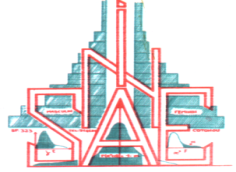                                  République du bénininstitut National de la Statistique et de l’Analyse Economique                         Direction des Statistiques SocialesProduitsPrix moyens de la semaine du 06 au 12 Mars 2017Prix moyens de la semaine du 13 au 19 Mars 2017Variation de prix de la semaine n par rapport à n-1. Maïs séchés en grains vendu au détail (1KG)1841934,9Riz en grains longs vendu au détail (1KG)518507-2,1Sorgho  (1KG)404399-1,2Mil  (1KG)459455-0,9Gari 2ème qualité (1 KG)3583775,3Haricot blanc (1 KG)833829-0,5Ignames (1 KG)4924920,0Tomate fraiche (1 KG)520441-15,2Piment frais  au kg (1 KG)6936990,9Oignon frais rond (1 KG)34545832,8Huile d'arachide artisanale (1 L)7507581,1Huile de Palme non raffiné (1 L)8008000,0Pétrole lampant vendu en vrac (1 L)5255250,0Essence Kpayo (1 L)3003258,3Gaz domestique (6 KG)370037000,0Gaz domestique (12 KG)750075000,0Chinchard congelé  (Silvi) (1 KG)120012000,0Viande de bœuf sans os (1 KG)300030000,0Viande de mouton (1 KG)300030000,0Riz importé Gino (5 KG)423342330,0Lait concentré JAGO (1KG)110011000,0Farine de blé (1 KG)4504500,0Ciment NOCIBE (1tonne)67500675000,0Ciment SCB Lafarge (1tonne)67667676670,0Fer à béton (barre de 8) (1tonne)3500003500000,0Fer à béton (barre de 10) (1tonne)3500003500000,0